Министерство науки и высшего образования
Российской ФедерацииФЕДЕРАЛЬНОЕ ГОСУДАРСТВЕННОЕ БЮДЖЕТНОЕ ОБРАЗОВАТЕЛЬНОЕ 
УЧРЕЖДЕНИЕ ВЫСШЕГО ОБРАЗОВАНИЯ«КУБАНСКИЙ ГОСУДАРСТВЕННЫЙ УНИВЕРСИТЕТ»(ФГБОУ ВО «КубГУ»)Экономический факультетКафедра экономического анализа, статистики и финансовКУРСОВАЯ РАБОТА ПО ДИСЦИПЛИНЕ УПРАВЛЕНЧЕСКИЙ АНАЛИЗАНАЛИЗ ФИНАНСОВО-ХОЗЯЙСТВЕННОЙ ДЕЯТЕЛЬНОСТИ ПРЕДПРИЯТИЯ НА ПРИМЕРЕ ПАО «МАГНИТ»Краснодар2021СОДЕРЖАНИЕВВЕДЕНИЕВ настоящее время перед большинством предприятий остро стоят задачи повышения эффективности своей деятельности, мобилизации ресурсов для продолжения своей работы и для будущего устойчивого развития. Полноценное их решение невозможно без анализа сложившейся ситуации. На уровне предприятия одним из основных инструментов аналитического обследования является анализ финансового состояния. Его проведение обеспечивает информационную поддержку принятия управленческих решений по оптимизации структуры капитала и активов, улучшению их использования, повышению уровня платежеспособности. Анализ финансового состояния, являясь важнейшим разделом финансового анализа, предполагает комплексное рассмотрение вопросов наличия, размещения и эффективности использования финансовых ресурсов. Кроме того, в современных условиях деятельность каждого хозяйствующего субъекта является предметом внимания достаточно обширного круга внешних пользователей информации, имеющих прямые и косвенные финансовые интересы в его деятельности. Выработка внешними пользователями обоснованных решений по реализации своих интересов возможна только на базе оценки качества финансового состояния соответствующего хозяйствующего субъекта. Для любой компании, результаты анализа финансового состояния составляют важную часть обоснования при принятии управленческих решений. Цель курсовой работы –  проведение комплексного анализа финансово-экономической деятельности предприятия ПАО «Магнит» для обоснования выводов о финансовом состоянии и эффективности работы компании. Для достижения поставленной цели определены следующие задачи: провести анализ доходов, прибыли и рентабельности предприятия;оценить платежеспособность и финансовую устойчивость; проанализировать е финансовое состояние ПАО «Магнит» по ключевым направлениям;сформировать пути повышения эффективности деятельности предприятия; Объектом исследования является финансово-экономическая деятельность ПАО «Магнит». Предметом исследования являются финансово-экономические отношения по поводу комплексного анализа финансово-экономической деятельности предприятия ПАО «Магнит». В процессе выполнения работы были применены различные методы анализа, такие как: табличный метод, метод сравнений, коэффициентный метод. При написании работы были использованы следующие материалы: бухгалтерская отчетность предприятия за 2020 г.: «Бухгалтерский баланс по состоянию на 31.12.2020 года», «Отчет о финансовых результатах», «Отчет об изменениях капитала», «Отчет о движении денежных средств», а также «Пояснения к бухгалтерскому балансу и отчету о финансовых результатах, включая основные положения учетной политики». Работа состоит из введения, основной части, заключения и списка использованных источников. В главах раскрывается характеристика и анализ организации. В заключении подведены итоги и сделаны выводы исследования.1 Общая характеристика ПАО «МАГНИТ»Публичное акционерное общество «Магнит» является холдинговой компанией группы обществ, которая занимается розничной торговлей через сеть магазинов «Магнит», с местом нахождения в Краснодаре. Сеть магазинов «Магнит» является одной из ведущих розничных сетей по торговле продуктами питания в России. По состоянию на 31 марта 2020 г. сеть «Магнит» насчитывала 15 010 магазина в формате «магазин у дома», 500 гипермаркетов, 389 магазинов «Магнит Семейный», 4 847 магазинов дрогери, 5 000 магазинов парфюмерии и косметики и 1 000 аптек,  расположенных в 3 077 населённых пунктах Российской Федерации [49].  Большинство магазинов организации работает в городах, где населения менее 500 000 человек. Практически все магазины расположены в Южном, Северо-Кавказском, Центральном и Приволжском Федеральных округах. Магазины сети «Магнит» также находятся в Северо-Западном, Уральском и Сибирском Федеральных округах.  У компании имеется собственная логистическая система, которая насчитывает 38 распределительных центров, автоматизированную систему управления запасами и автопарком, который состоит из 5 500 автомобилей. В 2018 г. группа ВТБ вошла в капитал компании «Магнит». Данное соглашение о покупке 29,1 % пакета акций было подписано с владельцем сети Сергеем Галицким. Он сложил с себя полномочия генерального директора и члена Совета директоров. Компания возглавляет рейтинг крупнейших частных работодателей страны. Ежедневно компания открывает порядка трёхсот новых рабочих мест. Для выпускников вузов и начинающих специалистов действует программа практик и стажировок «Магнит: молодое поколение». На конец 2019 г. в компании работало более 300 000 сотрудников. Из них 78 % – женщины и только лишь 22 % – мужчины.Программа управления рисками, являясь интегрированной в общую систему принятия управленческих решений, носит подведомый характер по отношению к основной деятельности фирмы. Цели и задачи системы управления рисками ПАО «Магнит» должны быть связаны с целями и миссией организации.Компания обновила организационную структуру и разработала уникальный мультиформатный подход, направленный на децентрализацию процесса принятия решений. Были определены восемь мультиформатных регионов, в которых применяется матричная структура управления с функциональной и административной подотчетностью. В каждом регионе предусмотрены должности операционных директоров, отвечающих за определенный формат, финансовый директор (CFO) и директор по персоналу (HRD), которые административно подчинены мультиформатному директору округа. На рисунке 2 показана ОСУ ПАО «Магнит», где черная стрелка – административное подчинение, а красные стрелки – функциональное подчинение. Рисунок 1 – Матричная структура управления ПАО «Магнит»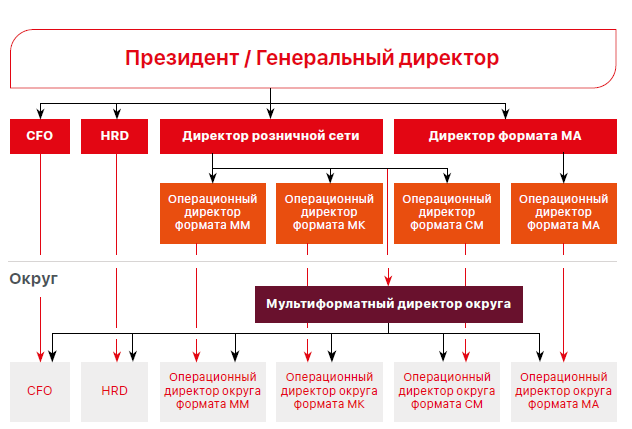 На рисунке 1 приведены структура органов внутреннего контроля и управления рисками ПАО «Магнит» на трех уровнях.Конкурентные преимущества сети «Магнит»:Широкое присутствие в регионахКрупнейшая по количеству магазинов торговая сеть в РФФормирование мультиформатного бизнесаЭффективная система логистикиУзнаваемый брендЗадачи системы управления риском детализируют определённые цели:обнаружение возможных экономических рисков;исключение их воздействия на деятельность организации;определение мер управления риском;создание и выполнение программы управления риском;комплектование системы риск-индикаторов;оценка эффективности этих мероприятий. В 2020 году ПАО «Магнит» реализовал:Запуск цифровой трансформации на базе SAP открыл пилотные дискаунтеры и позднее расширил их число увеличил объем тестирования формата «Магнит Сити» Двенадцать стартапов финалистов акселератора MGNTech запустят пилотные проекты совместно с «Магнитом» начал реализацию многочисленных инициатив в сфере онлайн коммерции, охватывающих все форматы и миссии в отношении покупателей организовал виртуальные 3D- туры по магазинам начал переход на новую систему управления ассортиментом (СУАГ) запустил процесс масштабной трансформации цепочки поставок В 2020 году открыто 1 292 магазина (gross) и завершен редизайн 385 магазинов.Проведём анализ финансового положения деятельности ПАО «Магнит» за период 31.12.2019-31.12.2020 гг. на основе данных бухгалтерской отчётности (Приложение А), которая отражает имущественное и финансовое положение компании.2 Изменения в составе и структуре активов предприятия Любое имущество, которое находится в собственности организации, можно объединить в одно понятие – активы предприятия. Активы предприятия – хозяйственные средства, которые находятся в распоряжении организации. Они являются результатом ее экономической деятельности, используются для дальнейшего извлечения прибыли и развития компании. Они обладают потенциальной возможностью обеспечивать тем или иным способом приток денежных средств. Классификация и понимание отличительных особенностей каждого вида делает возможным оценку деятельности компании по конкретным экономическим параметрам.Данные, полученные в результате такого анализа, помогают принимать взвешенные управленческие решения, разрабатывать стратегию развития. Сведения о размещении капитала содержатся в активе баланса. Каждому виду размещения капитала соответствует определенная статья баланса. По этим данным можно установить, какие изменения произошли в активах предприятия, какую часть составляет недвижимость предприятия, а какую оборотные средства, в том числе в сфере производства и обращения.Главным признаком группировки статей актива баланса считается степень их ликвидности (скорость превращения в денежную наличность). По этому признаку все активы баланса подразделяются на долгосрочные, или основной капитал (I раздел баланса - «Внеоборотные активы») и оборотные активы (II раздел баланса - «Оборотные активы»). Данные представлены в таблице 1.Таблица 1– Изменения в составе структуры активов предприятия за 2020 годНа последний день анализируемого периода в активах организации доля текущих активов составляет одну треть (26,9%), а внеоборотных средств – две третьих (72,1%). Активы организации за весь период увеличились на 27 637 954 тыс. руб. (на 13,4%).Рост величины активов организации связан, в первую очередь, с ростом следующих позиций актива бухгалтерского баланса (в скобках указана доля изменения статьи в общей сумме всех положительно изменившихся статей):– долгосрочные финансовые вложения – 18 010 780 тыс. руб. (65%)– краткосрочные финансовые вложения (за исключением денежных эквивалентов) – 6 831 220 тыс. руб. (24,7%)– дебиторская задолженность – 2 849 560 тыс. руб. (10,3%)3 Результаты оценки влияния факторов на изменение эффективности использования основных средств предприятияАнализ эффективности использования основных средств позволяет определить, насколько продуктивно используется оборудование или механизмы и какова степень обеспеченности производства техникой и оборудованием. Показатели эффективности основных средств показывают взаимосвязь полученной прибыли и стоимости основных средств, использованных для достижения данного финансового результата.Использование основных средств является эффективным, если относительный прирост физического объема продукции или прибыли превышает относительный прирост стоимости основных производственных фондов за анализируемый период.На уровень фондоотдачи влияют такие факторы, как: выручка от реализации, стоимость основных средств, численность рабочих и т. д.Результаты оценки влияния факторов приведены в таблице 2.Таблица 2 – Результаты оценки влияния факторов на изменение эффективности использования основных средств предприятия в 2020 г. по сравнению с 2019 гТаким образом, в 2020 году в компании ПАО «Магнито» фондоотдача увеличилась на 0,214 руб. На данное изменение оказали влияния такие факторы, как: рост выручки на тыс. руб., что повлекло рост фондоотдачи на 0,153 руб., а также, снижение величины основных средств на 4,97%, увеличило анализируемый показатель на 0,061 руб., при этом на предприятии ПАО «Магнит» фондоотдача растёт, что говорит о росте эффективности использовании производственных мощностей.4 Характеристика структуры оборотных активов предприятияОборотные активы – это ресурсы организации, направленные на обеспечение ее деятельности и используемые в течение короткого срока (не более одного года). К оборотным активам относятся следующие виды активов предприятия: запасы, в том числе сырье, материалы, товары для перепродажи и товары отгруженные, готовая продукция, расходы будущих периодов; НДС по приобретенным ценностям;дебиторская задолженность;финансовые вложения; денежные средства. Финансовые вложения учтены по первоначальной стоимости, представляющей фактические затраты на их приобретение, кроме финансовых вложений, по которым можно определить текущую рыночную стоимость. Переоценка финансовых вложений, по которым можно определить в установленном порядке текущую рыночную стоимость, проводится ежемесячно. Разница между оценкой финансовых вложений по текущей рыночной стоимости на отчетную дату и предыдущей оценкой финансовых вложений относится на финансовые результаты в корреспонденции со счетом учета финансовых вложений. При выбытии активов, принятых к бухгалтерскому учету в качестве финансовых вложений, по которым не определяется текущая рыночная стоимость, их стоимость в целях бухгалтерского учета определяется исходя из оценки, определяемой по первоначальной стоимости каждой единицы бухгалтерского учета финансовых вложений. При выбытии активов, принятых к бухгалтерскому учету в качестве финансовых вложений, по которым определяется текущая рыночная стоимость, их стоимость определяется организацией исходя из последней оценки каждой единицы.Анализ характеристики структуры оборотных активов представлен в таблице 3. Таблица 3 – Характеристика структуры оборотных активов предприятияНаибольшую долю в структуре оборотных активов занимают краткосрочные финансовые вложения (90,9% в 2020 году), хотя их вес уменьшился на 3,6% в течение года.  Одновременно наблюдается рост дебиторской задолженности, на конец 2020 года она имеет 9% в структуре текущих активов.5 Динамика, состав и структура краткосрочной дебиторской задолженности и кредиторской задолженности за 2020 годПроведение анализа дебиторской и кредиторской задолженности также необходимо. Его следует проводить не реже, чем раз в год на основании данных из баланса предприятия. Рассчитанные показатели как нельзя лучше продемонстрируют картину о финансовом положении предприятия, о его платежеспособности и имущественном положении в таблице 4. За отчетный год произошло увеличение дебиторской задолженности на на 93% или  2849560 тыс.рублей. В структуре дебиторской задолженности преобладают обязательства дебиторов по процентам к получению (в среднем около 95%), что объясняется высокой долей финансовых вложений в структуре активов. Таблица 4 – Динамика, состав и структура краткосрочной дебиторской задолженности и кредиторской задолженности за 2020 год Кредиторская задолженность за анализируемые периоды она возросла на 10500993 тыс рублей (40%). В ее структуре наибольший структурный вес на обе анализируемые даты ПАО Магнит имеет:– краткосрочная задолженности прочих кредиторов (68%) – в  основном по выплате дивид перед акционерамиендов– по облигационным займам (около 31%).Общий коэффициент соотношения дебиторской и кредиторской задолженности показывает, насколько дебиторская задолженность покрывает кредиторскую. То есть сколько рублей дебиторской задолженности выпадает на один рубль кредиторской. Расчет показателя соотношения дебиторской и кредиторской задолженности позволяет найти оптимальное соотношение между соответствующими данными. Хорошо, когда найденное значение варьируется в пределах 0,9 – 1,0. В ПАО Магнит данный индикатор существенно отстает от норматива, составляя 0,11% в 2019 году, 0,16 на конец 2020 года. Соответственно, кредиторская задолженность превышает дебиторскую примерно в 8,5 - 6 раз. Объемы дебиторской задолженности не перекрывают кредиторскую. Значительное превышение кредиторской задолженности над дебиторской создает угрозу финансовой устойчивости предприятия.6 Сравнительный анализ оборачиваемости дебиторской и кредиторской задолженности Анализ оборачиваемости дебиторской и кредиторской задолженности позволяет сделать выводы о рациональности размера годового оборота средств в расчетах. Эффективность расчетно-платежной системы ускоряет процесс оборачиваемости денежных средств в расчетах, способствует притоку других активов организации и погашению кредиторской задолженности; уменьшении себестоимости продукции (работ, услуг).Для улучшения финансового положения организации необходимо следить за соотношением дебиторской и кредиторской задолженности, так как значительное превышение дебиторской задолженности создает угрозу финансовой устойчивости организации и делает необходимым привлечение дополнительных источников финансирования, а также контролировать состояние расчетов по просроченным задолженностям. Показатели представлены в таблице 5. Таблица 5 – Сравнительный анализ оборачиваемости ДЗ и КЗ В 2019 году оборачиваемость дебиторской задолженности составила 0,013 оборота, к 2020 году она увеличилась до 0,171 оборотов, а оборачиваемость кредиторской задолженности составила 0,021 оборота. Данные коэффициенты показывают, сколько раз дебиторы погасили свои обязательства перед компанией и сколько раз компания погасила свои обязательства перед кредиторами. В обоих случаях показатели растут, что является положительной динамикой, то есть скорость оборота ускоряется.Превышение средней кредиторской задолженности над дебиторской демонстрирует, что в течение анализируемого периода предприятие было должно кому-то больше, чем кто-то был должен предприятию. 7 Изменения в составе и структуре источников формирования активов предприятия за 2020 годСобственные источники формирования активов состоят из уставного капитала, собственных акций, выкупленных у акционеров, добавочного, резервного капитала и нераспределенной прибыли или непокрытого убытка.Кроме собственных источников, имущество предприятия формируется за счет заемных и привлеченных источников. Заемные источники – это кредиты и займы, а привлеченные – это кредиторская задолженность. Долгосрочные кредиты и займы отражают кредиты и займы, которые необходимо погасить более чем через 12 месяцев, начиная с 1 числа следующего месяца после того, как они были отражены в бухгалтерском учете. «Краткосрочные обязательства» – в этом разделе отражают краткосрочные кредиты и займы, кредиторскую задолженность и собственный источник формирования имущества – доходы будущих периодов. Кредиторская задолженность в балансе отражается по ее видам – задолженность поставщикам и подрядчикам, персоналу по оплате труда, перед государственными внебюджетными фондами, перед бюджетом и прочая задолженность (по претензиям, имущественному и личному страхованию, долги перед подотчетными лицами, по арендной плате и т. п.). Расчеты представлены в таблице 6.В пассиве баланса наибольший прирост наблюдается по строкам:– долгосрочные заемные средства – 30 000 000 тыс. руб. (74,1%)– кредиторская задолженность – 9 974 793 тыс. руб. (24,6%)Среди отрицательно изменившихся статей баланса можно выделить "нераспределенную прибыль " в пассиве -12 871 763 тыс. руб.).Хотя имел место рост активов, собственный капитал уменьшился на 9,2%, что свидетельствует об отрицательной динамике имущественного положения организации.Таблица 6 – Изменения в составе и структуре источников формирования активов предприятия за 2020 годЗначение собственного капитала на 31 декабря 2020 г. составило 127 742 558,0 тыс. руб. В течение анализируемого периода отмечено заметное снижение собственного капитала на 12 871 763,0 тыс. руб., или на 9,2%.8 Расчет чистых активов за 2020 годЧистые активы – это величина, определяемая путем вычитания из суммы активов организации, суммы ее обязательств. Другой способ определить показатель чистых активов – это взять итоговый показатель раздела III баланса «Капитал и резервы» и также скорректировать его на некоторые суммы. То есть чистые активы – это капитал организации. Таблица – Расчет чистых активов. Чистые активы организации по состоянию на 31.12.2020 намного (в 125 360,7 раза) превышают уставный капитал. Такое соотношение положительно характеризует финансовое положение, полностью удовлетворяя требованиям нормативных актов к величине чистых активов организации. При этом, определив текущее состояние показателя, следует отметить снижение чистых активов на 9,2% за год. Несмотря на нормальную относительно уставного капитала величину чистых активов, их дальнейшее снижение может привести к ухудшению данного соотношения. 9 Группировка активов по уровню их ликвидности и обязательств по срочности оплатыЧтобы определить степень ликвидности статей баланса, используют 4 группы статей актива (А1–А4) и столько же групп статей пассива (П1–П4). Деньги – это наиболее ликвидный актив (А1). В ту же группу включают и быстрореализуемые финансовые вложения. А задолженность перед учредителем входит в группу постоянных пассивов (П4), к которым относят статьи 3-го раздела баланса и ряд других статей. Распределение статьей актива и пассива баланса по группам важно для проведения анализа ликвидности баланса предприятия.  Значения активной и пассивной сторон сравниваются между собой.  Группировку видим в табл.8. Таблица 8 – Группировка активов по уровню их ликвидности и обязательств по срочности оплатыВ 2019 г. у предприятия наблюдается низкая ликвидность баланса, неустойчивое финансовое состояние, это подтверждает то, что показатели платежеспособности не соответствуют нормам.  Как мы знаем, чем выше ликвидность баланса, тем больше скорость погашения задолженностей предприятия. Следовательно, низкая ликвидность баланса – это первый признак риска банкротства. Сумма запасов и затрат, входящих в состав материальных оборотных активов в 2019 г. у ПАО «Магнит» снизилась по сравнению с 2018 г. в абсолютном выражении на 2 447 тыс. руб.  Показатель собственных оборотных средств в 2018 г. был положительным, но в 2019 г. стал отрицательным, что крайне негативно характеризует финансовое положение организации. А это значит, что краткосрочные обязательства стали превышать оборотные активы. На 31.12.2019 г. наблюдается недостаток собственных оборотных средств, все три показателя покрытия собственными оборотными средствами запасов за анализируемый период ухудшили свои значения. На конец 2020 года из четырех соотношений, характеризующих соотношение активов по степени ликвидности и обязательств по сроку погашения, выполняется только одно. У ПАО "МАГНИТ" достаточно денежных средств и краткосрочных финансовых вложений (высоколиквидных активов) для погашения наиболее срочных обязательств (больше на 136,1%). В соответствии с принципами оптимальной структуры активов по степени ликвидности, краткосрочной дебиторской задолженности должно быть достаточно для покрытия среднесрочных обязательств (краткосрочной задолженности за минусом текущей кредиторской задолженности). В данном случае это соотношение не выполняется – краткосрочная дебиторская задолженность покрывает среднесрочные обязательства организации только лишь на 52%. Однако следует учесть, что это стало следствием неоправданного завышения величины высоколиквидных активов – их величины достаточно не только для покрытия наиболее срочных обязательств, но и хватает в совокупности с быстрореализуемыми активами для покрытия среднесрочных обязательств.10 Динамика платежеспособности предприятияПлатежеспособность является основным показателем финансовой стабильности предприятия, который характеризует возможность предприятия оперативно отвечать по своим обязательствам, т. е. рассчитываться по своим долгам. Понятие платежеспособности зачастую заменяют понятием ликвидности, так как от уровня ликвидности предприятия зависит его платежеспособность. Динамика платежеспособности предприятия представлена в табл. 9Таблица 9 – Динамика показателей платежеспособности предприятияЧистый оборотный капитал характеризует величину оборотного капитала, свободного от краткосрочных обязательств. По данным на конец 2020 года значение показателя чистый оборотный капитал уменьшилось на 2 783 072 тыс. руб. по сравнению с данными за 2019 год и составило 25 588 425 тыс. руб. Коэффициент текущей ликвидности показывает, достаточно ли у ПАО Магнит средств, которые могут быть использованы для погашения краткосрочных обязательств (в частности, кредиторской задолженности). Коэффициент быстрой ликвидности - отношение наиболее ликвидных активов компании и дебиторской задолженности к текущим обязательствам. Этот коэффициент отражает платежные возможности предприятия для своевременного и быстрого погашения своей задолженности. В 2020 год коэффициенты текущей и быстрой ликвидности уменьшились по сравнению с данными за 2019 год и оба равняются 1,70. Снижение значений показателей в 2020 году обусловлено опережающим ростом краткосрочных обязательств по сравнению с ростом стоимости оборотных активов ПАО Магнит. На конец 2020 года оборотные активы, очищенные от долгосрочной дебиторской задолженности, увеличились на 7 727 349 тыс. руб., или на 14,24% по сравнению с данными за 2019 год. В 2020 году стоимость краткосрочных обязательств ПАО Магнит увеличилась на 10 510 421 тыс. руб., или на 40,57% по сравнению с данными на конец 2019 года. 11 Динамика показателей рыночной устойчивости Финансовая устойчивость предприятия характеризует структуру его капитала и степень зависимости от внешних источников финансирования. Финансовая устойчивость показывает нам способность предприятия осуществлять хозяйственную деятельность за счет собственных средств. Показателями финансовой устойчивости являются следующие коэффициенты: автономии, финансовой активности, устойчивости, маневренности СК, инвестирования основного капитала, реальной стоимости имущества, а также индекс постоянного актива.Коэффициенты, определяющие финансовую устойчивость представлены в таблице 10.Таблица 10 – Динамика показателей рыночной устойчивости 	Показатель отношение размера задолженности к собственному капиталу увеличился за 2020 год на 0,36 по сравнению с данными за 2019 год и составил 0,83. Рост значения показателя в 2020 году вызван увеличением задолженности при одновременном уменьшении стоимости собственного капитала ПАО МАгнит. Стоимость собственного капитала в 2020 году уменьшилась на 12 871 763 тыс. руб., или на 9,15% по сравнению с данными за 2019 год. За 2020 год размер задолженности увеличился на 40 509 717 тыс. руб., или на 61,46% по сравнению с данными за 2019 год. Долгосрочная задолженность за 2020 год увеличилась на 29 999 296 тыс. руб., или на 74,99% по сравнению с данными за 2019 год. Краткосрочная задолженность в 2020 году увеличилась на 10 510 421 тыс. руб., или на 40,57% по сравнению с данными за 2019 год.Показатель отношение размера долгосрочной задолженности к сумме долгосрочной задолженности и собственного капитала увеличился с 0,22 в 2019 году до 0,35 на конец 2020 года. Рост значения показателя вызван ростом долгосрочной задолженности при одновременном уменьшении стоимости чистых активов. Большинство коэффициентов финансовой устойчивости соответствуют нормативным значениям, следовательно, за анализируемый период организация имеет высокую рыночную финансовую устойчивость.12 Расчет показателей для определения типа финансовой устойчивостиФинансовая устойчивость характеризуется стабильным превышением доходов над расходами, свободным маневрированием денежными средствами и эффективным их использованием, бесперебойным производством и продажей товаров, работ, услуг. Источниками формирования запасов могут выступать элементы собственного капитала и долгосрочных обязательств, краткосрочные 29 кредиты и займы, кредиторская задолженность и прочие обязательства. Данные для определения финансовой устойчивости приведены в таблице 11.Таблица 11 – Расчет показателей для определения типа финустойчивостиФинансовое состояние организации анализируемого периода является относительно нормальным, так как Трёхкомпонентный показатель типа финансовой ситуации S= 0,1,1.13 Динамика общих и частных показателей оборачиваемости активов предприятия Коэффициент оборачиваемости активов – финансовый коэффициент, равный отношению выручки от продаж к средней стоимости активов. Показывает количество полных циклов обращения продукции за анализируемый период. Чем выше значение этого коэффициента, тем быстрее оборачивается капитал, и тем больше прибыли приносит каждый рубль актива организации. В 2020 году коэффициент оборачиваемости активов увеличился на 0,0001 по сравнению с данными за 2019 год и равняется 0,0033. Рост значения показателя в 2020 году обусловлен опережающим ростом выручки по сравнению с ростом балансовой стоимости активов. По данным на конец 2020 года балансовая стоимость активов увеличилась на 27 637 954  тыс. руб., или на 13,38% по сравнению с данными за 2019 год.Таблица 12 – Динамика общих и частных показателей оборачиваемости активов предприятияУскорение оборачиваемости собственного капитала - положительный тренд, но он во многом обусловлен сокращением величины собственных средств.14 Расчет влияния отдельных факторов на изменение оборачиваемости активовТакой показатель, как коэффициент оборачиваемости активов используется инвесторами для оценки эффективности вложений капитала. Общего нормативного значения не существует. В частном случае определяется спецификой деятельности анализируемого предприятия. Изменение оборачиваемости показывает таблица 13.Таблица 13 – Расчет влияния отдельных факторов на изменение оборачиваемости активовКак уже было сказано, коэффициент оборачиваемости активов по сравнению с прошлым годом уменьшился на 0,0003, в том числе такое изменение произошло за счет уменьшение активов – на 0,0009 с одновременным ростом объема реализации на 0,0006. Также снижение коэффициента оборачиваемости материальных оборотных активов произошло за счет уменьшения активов и одновременного прироста объема реализации. В части долгосрочной дебиторской задолженности уменьшение произошло из-за снижения объема активов.15 Динамика финансовых результатов предприятия (горизонтальный анализ)Эффективность хозяйственной деятельности предприятия в условиях рыночной экономики оценивается ее финансовой результативностью. Финансовым результатом деятельности предприятия является прибыль, величина которой обусловлена объемом продаж продукции, ее качеством, ассортиментом, уровнем затрат и воздействием целого ряда внешних факторов. Анализ финансовых результатов предприятия представлен в виде таблицы 15.Таблица 14 – Динамика финансовых результатов предприятия (горизонтальный анализ)Совокупная выручка компании выросла на 13,5% до 1 553 млрд руб. Темпы роста выручки продолжают опережать темпы роста торговой площади благодаря увеличению плотности продаж. Сопоставимые продажи выросли на 7,4% на фоне снижения трафика на 5,9% и увеличения среднего чека на 14,1%.Важно, что в качестве основного вида деятельности, по которому формируется сумма выручки в отчетных документах ПАО МАГНИТ указано –  аренда и управление собственным или арендованным нежилым недвижимым имуществом.  Объем выручки от продаж (объем продаж) по данному виду
хозяйственной деятельности за 2020 год составил 414 132тыс. руб., или 54% от выручки.Показатель EBITDA увеличился на 31,6% до 109,4 млрд руб., при этом маржа по EBITDA выросла с 6,1% до 7,0% на фоне положительной динамики валовой рентабельности и снижения доли коммерческих расходов в выручке вследствие снижения затрат на оплату труда и коммунальные услуги, а также амортизационных отчислений.Чистые финансовые расходы снизились на 10,6%% до 13,5 млрд руб. во многом благодаря существенному сокращению долга (с 208,6 млрд руб. до 166,1 млрд руб.).В итоге чистая прибыль компании возросла более чем в два раза, составив 37,8 млрд руб.В 2020 году производительность труда ПАО Магнит  увеличилась по сравнению с данными за 2019 год на 10 199,16 тыс. руб, или на 78,11%, что обусловлено ростом выручки  при одновременном уменьшении средней численности сотрудников.Коммерческие, общехозяйственные и административные расходы сократились до 17,5% за счет снижения расходов на аренду. Благодаря этому можно увидеть рост рентабельности EBITDA до 7%.Чистая розничная выручка выросла на 13,3% на фоне увеличения торговой площади на 3,6%, а также благодаря росту долгосрочной программы мотивации на 7,4%.Оптовые продажи увеличились на 22,2%, в большей степени за счет улучшения оптовых операций. Доля оптового сегмента выросла до 2,8%.Транспортные расходы компании также сократились на 6 базовых пунктов за счет оптимизации маршрутов и эффективности использования автомобилей. Сокращение затрат на 1 км пути составило 7,9% по отношению к 2019 г.Компания провела увеличенные выплаты персоналу за сверхурочную работу в период высокого спроса – в марте и апреле 2020 г., что привело к увеличению производительности труда и уменьшению текучки кадров.Чистые финансовые расходы сократились на 10,6% благодаря снижению стоимости долга (на 6,1%) и общей суммы заимствований.16 Структурно-динамический анализ основных элементов формирования конечных финансовых результатов деятельности (вертикальный анализ) Проведем структурно-динамический анализ основных элементов формирования конечных финансовых результатов деятельности, используя «Отчет о финансовых результатах».  Результаты расчетов представлены в табл. 15.Таблица 15 – Структурно-динамический анализ основных элементов формирования конечных финансовых результатов деятельности (вертикальный анализ)В структуре доходов ПАО Магнит наибольший вклад внесли Доходы от участия в других организациях. Их сумма в 36 раз больше выручки 2020 года. В этом проявляется специфика деятельности ПАО Магнит. То есть основным видом дохода ПАО «Магнит» являются доходы от участия в других организациях, поэтому прибыль от продаж по сравнению с прибылью до налогообложения или чистой прибылью невелика.Таблица 15 – Анализ структуры прибыли до налогообложенияСтоит отметить, что розничная сеть является активным игроком финансового рынка – статья «Проценты к получению» является одной из наиболее доходных17 Сводная таблица влияния факторов на прибыль от продаж отчетного периода Прибыль от основной деятельности составляет главную часть показателя прибыли до налогообложения. Рассмотрим факторы, влияющие на изменение прибыли от продаж. Данные факторного анализа прибыли от продаж представлены в таблице 16. Таблица 16 – Сводная таблица влияния факторов на прибыль от продаж отчетного периодаЗа анализируемый период убыток от продаж сократился на 721442 тыс. рублей. Это произошло под влиянием следующих факторов: За счет снижения количества проданной продукции прибыль сократилась на 156 838 рублей;За счет увеличения цен прибыль от продаж возросла на 29 517 р;Снижение себестоимости продаж увеличило прибыль на 14 533 тыс. рублей; сокращение управленческих расходов увеличило прибыль на 61644 тыс. рублей;18 Динамика показателей, характеризующих доходы, расходы, доходность и рентабельность предприятияДля оценки результатов деятельности предприятия в целом, а также анализа ее сильных и слабых сторон необходимо обобщить показатели, причем таким образом, чтобы выявить причинно-следственные связи, влияющие на финансовое положение и его компоненты. Одним из показателей экономической деятельности организации в целом является показатель рентабельности активов, показывающий, сколько прибыли получает организация в расчете на один рубль своего имущества.Доходность активов – показатель прибыльности, который определяется делением величины чистого дохода за последние 12 месяцев на совокупную среднюю величину активов. Результат выражается в процентах. Проведем анализ динамики показателей, характеризующих доходы, расходы и доходность и представим в таблице 17. Таблица 17 – Динамика показателей, характеризующих доходы, расходы, доходность и рентабельность предприятияПоказатели рентабельности активов и собственного капитала, представляющие собой результаты соотношения прибыли (чистого дохода) и средств ее получения, характеризуют эффективность работы предприятия - производительность или отдачу финансовых ресурсов. По данным на конец 2020 года значение показателя рентабельности активов уменьшилось по сравнению с данными за 2019 год на 7,6%. Снижение значения показателя в 2020 году обусловлено уменьшением чистой прибыли при одновременном росте балансовой стоимости активов. За 2020 год значение показателя рентабельности собственного капитала уменьшилось по сравнению с данными за 2019 год на 6,78%. Снижение значения показателя в 2020 году обусловлено опережающим уменьшением чистой прибыли по сравнению с уменьшением стоимости собственного капитала. Стоимость собственного капитала в 2020 году уменьшилась на 12 871 763 тыс. руб., или на 9,15% по сравнению с данными за 2019 год.19 Изменения рентабельности активов, собственного капитала и продаж за счет отдельных факторовРентабельность – это показатель, используемый в анализе с целью улучшения эффективности производственного процесса. Определив уровень и динамику показателей рентабельности компании, следует выявить причины имеющихся изменений и резервы их роста. По данным «Отчета о финансовых результатах» можно проанализировать динамику рентабельности продаж, активов, собственного капитала, а также влияние факторов на изменение этих показателей. Такой анализ приведен в таблице 18. Таблица 18 – Изменения рентабельности активов, собственного капитала и продаж за счет отдельных факторовРентабельность собственного капитала увеличилась на 7%, произошло это за счет 5-ти факторов. Пятифакторная модель отражает зависимость ROE от ее налоговой и процентной нагрузки, операционной рентабельности, эффективности использования активов и финансового рычага.20 Анализ затрат предприятия по элементамАнализ затрат – важнейший инструмент управления предприятием. В условиях острой конкуренции важно осуществлять контроль за затратами с целью повышения конкурентоспособности предприятий и улучшения их финансового состояния. Необходимость анализа затрат на производство растет по мере того, как усложняются условия хозяйственной деятельности и возрастают требования к рентабельности. Анализ затрат ПАО Магнит представлен в виде таблицы 19. Таблица 19 – Общая структура себестоимости 21 Сводная таблица влияния факторов на затраты на рубль продажЗатраты на 1 руб. продукции – это основной обобщающий показатель, характеризующий себестоимость и уровень рентабельности продукции. Затраты на 1 руб. продукции подвержены влиянию таких факторов, как структурные сдвиги в продукции изменение затрат, изменение цен на готовую продукцию, сырье, материалы. Анализ влияния факторов приведен в таблице 20. Таблица 20 – Сводная таблица влияния факторов на затраты на рубль продажДля расчета изменения затрат на 1 рубль продаж в 2020 году складывают три показателя фактора, такие как количество и структура продаж, полная себестоимость продаж и продажные цены. В результате проведенного факторного анализа изменение затрат на 1 рубль продаж в 2020 году снизилось на 0,007 руб. в том числе за счет увеличения себестоимости и изменения структуры продаж с ценами22 Влияние интенсивных и экстенсивных факторов на объем продажНа изменение объема реализации влияют множество различных факторов, которые можно разделить на количественные (экстенсивные) и качественные (интенсивные). Наиболее предпочтительным для предприятия является увеличение объема продаж за счет качественных факторов, таких как фондоотдача, выработка и материалоотдача. Данные представлены в таблице 21.Таблица 21 – Влияние интенсивных и экстенсивных факторов на объем продажИтоговое изменение объема продаж уменьшилось на 34631505 тыс. руб. Такое изменение произошло из-за влияния интенсивных и экстенсивных факторов, таких как уменьшение всех показателей, кроме фондоотдачи основных фондов и материальных затрат.23 Расчет «критического» объема продаж, запаса финансовой прочности и операционного рычагаТочка безубыточности предприятия – это уровень производства, при котором величина издержек равна стоимостному объему реализации. Предприятие при этом не имеет прибыли и способно только возмещать переменные и постоянные затраты. Точка безубыточности является одним из показателей, применяемых для оценки эффективности инвестиционных проектов. Поскольку точка безубыточности соответствует объему продаж продукции, начиная с которого ее выпуск должен приносить прибыль, рассчитанный для ее достижения объем продаж (выпуска) сопоставляется с проектной мощностью создаваемого предприятия. Расчеты представлены в таблице 22.Таблица 22 – Расчет «критического» объема продаж, запаса финансовой прочности и операционного рычагаАнализ безубыточности позволяет определить:1. Объем продаж, при котором предприятие может полностью покрыть общую сумму переменных и постоянных затрат.2. Запас финансовой прочности, т.е. На сколько может снизится объем продаж прежде, чем появится убыток3. Операционный рычаг, который показывает, на сколько процентов изменится прибыль от продаж при изменении продаж на 1%.Запас финансовой прочности – это разница между фактическим объемом продаж и объемом продаж, соответствующим точке безубыточности.Таким образом, в 2020 году компания имеет слишком высокие условно-постоянные расходы (управленческие расходы). Маржинального дохода не хватает на покрытие постоянных затрат. Возникает фактический убыток от продаж. По расчетам минимальный объем выручки, который позволил бы покрыть все постоянные и переменные расходы, и не иметь убытка, то есть точка безубыточности составляет 1 026 454 тыс. Руб. Фактически выручка меньше расчетного значения точки безубыточности, следовательно запас финансовой прочности отрицательный (-259 011 тыс. руб.). 24 Основные показатели платежеспособности и рентабельности для оценки инвестиционной привлекательности предприятияИнвестиционная привлекательность является отражением политики руководства предприятия. Рост курса акций компании на бирже, повышение рентабельности и уровня технической оснащенности непременно ведет к увеличению этого показателя.  Оценка инвестиционной привлекательности фирмы проходит по нескольким направлениям.  Сперва инвесторы должны увидеть, что предприятие, в которое им предлагают вложиться, финансово устойчиво. Это значит, что у него хватит собственных средств для финансирования текущего цикла производства. Следующим важным финансовым показателем привлекательности предприятия выступает ликвидность. Также при исследовании инвестиционной привлекательности предприятия инвесторы интересуются уровнем рентабельности, как основным показателем, так как капитал состоит как из средств, предоставленных инвесторами, так и ресурсов банков.Проведем оценку инвестиционной привлекательности ПАО МАГНИТ, используя показатель текущей ликвидности и рентабельности имущества. Данные представим в таблице 23.Таблица 23 – Основные показатели платежеспособности и рентабельности для оценки инвестиционной привлекательности предприятияРентабельность анализируемого предприятия показывает, что в прошлом году 1 рубль активов приносил 12,8 копеек чистой прибыли, а в отчетном году уже 23,1%. Для составления общей рейтинговой оценки необходимо провести некоторые расчеты, начать следует с деления всех показателей на максимальный среди них на начало периода и на конец периода.Таблица 25 – Расчетная таблица для оценки инвестиционной привлекательности предприятийИз данной таблицы видно, что мы стандартизировали исходные показатели матрицы в отношении эталонного показателя предприятия. Далее необходимо провести рейтинговую оценку для предприятий и после проранжировать каждое в порядке возрастания.Таблица 26 – Рейтинговая оценка предприятийТаким образом, ПАО МАГНИТ за счет высоких значений рентабельности имущества занимает в рейтинговой оценке первое место, что говорит о высокой инвестиционной привлекательности предприятия. ЗАКЛЮЧЕНИЕАнализ представляет собой функцию управления, имеющую целью выяснение реального состояния функционирования фирмы. В зависимости от поставленных целей упор может быть сделан на различные аспекты деятельности организации. В основе анализа финансово-хозяйственной деятельности лежит методика анализа, которая определяет форму аналитического исследования и аналитических процедур.В 2020 году производительность труда ПАО Магнит  увеличилась по сравнению с данными за 2019 год на 10 199,16 тыс. руб, или на 78,11%, что обусловлено ростом выручки  при одновременном уменьшении средней численности сотрудников.Показатель отношение размера задолженности к собственному капиталу увеличился за 2020 год на 0,36 по сравнению с данными за 2019 год и составил 0,83. Рост значения показателя в 2020 году вызван увеличением задолженности при одновременном уменьшении стоимости собственного капитала ПАО МАгнит. Стоимость собственного капитала в 2020 году уменьшилась на 12 871 763 тыс. руб., или на 9,15% по сравнению с данными за 2019 год. За 2020 год размер задолженности увеличился на 40 509 717 тыс. руб., или на 61,46% по сравнению с данными за 2019 год. Долгосрочная задолженность за 2020 год увеличилась на 29 999 296 тыс. руб., или на 74,99% по сравнению с данными за 2019 год. Краткосрочная задолженность в 2020 году увеличилась на 10 510 421 тыс. руб., или на 40,57% по сравнению с данными за 2019 год.Показатель отношение размера долгосрочной задолженности к сумме долгосрочной задолженности и собственного капитала увеличился с 0,22 в 2019 году до 0,35 на конец 2020 года. Рост значения показателя вызван ростом долгосрочной задолженности при одновременном уменьшении стоимости чистых активов. В целом по итогам анализа, выявлены положительные соотношения и тенденции:оптимальная доля собственного капитала;чистые активы превышают уставный капитал, к тому же они увеличились за анализируемый период;коэффициент текущей (общей) ликвидности полностью соответствует нормативному значению;полностью соответствует нормальному значению коэффициент быстрой (промежуточной) ликвидности;полностью соответствует нормальному значению коэффициент абсолютной ликвидности;высокая рентабельность активов высокое значение чистой прибыли от финансово-хозяйственной деятельности хорошее соотношение активов по степени ликвидности и обязательств по сроку погашения;коэффициент покрытия инвестиций имеет нормальное значение Негативно финансовое положение ПАО "МАГНИТ" характеризуют:–  отрицательное значение показателя коэффициент обеспеченности собственными оборотными средствами, что не соответсвует норме.– убыток от продаж за итогам 2019 и 2020 годовСтратегия «Магнита» на 2021–2025 годы подразумевает фокус на рост доходности за счет повышения эффективности бизнеса и продолжения выплат высоких дивидендов. Кроме того, компания планирует активно развивать собственное онлайн-направление. Сам «Магнит» доставку товаров еще не осуществляет, но сотрудничает с Delivery Club и «Яндекс.Лавка». Собственная доставка увеличит привлекательность для конечного потребителя. Компания планирует провести очередной глобальный ребрендинг сети, который будет включать новое оформление интерьера и обустройство зон кафе.СПИСОК ИСПОЛЬЗОВАННЫХ ИСТОЧНИКОВФедеральный закон «О бухгалтерском учете» от 21.11.96. №129-ФЗ. (в редакции от 01.01.03). Принят Государственной думой 23.02.96. Одобрен Советом Федерации 20.03.96.: - М: ПРИОР 2012.Инструкция по применению Плана счетов бухгалтерского учета финансово-хозяйственной деятельности организаций, утвержденная Приказом Минфина России от 31.10.2000 N 94н. в ред. Приказов Минфина РФ от 07.05.2003 N 38н, от 18.09.2006 N 115н.Приказ Минфина РФ от 29.07.1998 N 34н (ред. от 24.12.2010) "Об утверждении Положения по ведению бухгалтерского учета и бухгалтерской отчетности в Российской Федерации" (Зарегистрировано в Минюсте РФ 27.08.1998 N 1598)Абдукаримов И. Т. Финансово-экономический анализ хозяйственной деятельности коммерческих организаций. (анализ дел. актив.): Учебное пособие / И.Т. Абдукаримов, М.В. Беспалов. – М.: НИЦ Инфра-М, 2019. – 320 с. Алисенов, А. С. Бухгалтерский финансовый учет: учебник и практикум для бакалавриата и специалитета / А. С. Алисенов. – 2-е изд., перераб. и доп. – М. : Издательство Юрайт, 2019. – 464 с. Артеменко, В.Г. Экономический анализ: Учебное пособие / В.Г. Артеменко, Н.В. Анисимова. – М.: КноРус, 2017. – 288 c. Базиков, А.А., Базикова, В.А. Экономическая теория в микро-, макрои мировой экономике: Учебно-методические разработки. – М.: Финансы и статистика, 2019. – 416с. Балабанов, А.И., Балабанов, Т.И. Финансы: Учебное пособие. – СПб.: Питер, 2019. – 190 с. Балабанов, Т.И. Основы финансового менеджмента: Учебное пособие. – 3-е изд., доп. и перераб. – М.: Финансы и статистика, 2018. – 526 с. 51 Бундзеляк П.А. Теоретические основы значимости оценки финансовой устойчивости предприятия // Научно-технический прогресс как механизм развития современного общества. Сборник статей Международной научно- практической конференции. 2020. Гиляровская Л. Т., Ендовицкая А. В. Анализ и оценка финансовой устойчивости коммерческих организаций: учеб. пособие для вузов / под ред. Л. Т. Гиляровская. – М.: ЮНИТИ-ДАНА, 2018. – 159 с. Глебова, О. В. Методы принятия управленческих решений: учебное пособие / О. В. Глебова. – Саратов: Вузовское образование, 2017. – 274 c. Григорьева В.В., Соломатина Е.В. Оценка внутренних и внешних факторов, влияющих на финансовую устойчивость организации [Текст]: Актуальные вопросы социально-экономического развития России. Материалы I Внутривузовской научно-практической конференции научных сотрудников, специалистов, преподавателей, аспирантов. 2019. С. 92-94.Годовой отчет ПАО «МАГНИТ»Гусарова, З.Ф. Анализ материальных, трудовых и накладных расходов для принятия управленческих решений / З. Ф. Гусарова. – Москва: Лаборатория книги, 2012. – 120 с Екатеринославский, Ю. Ю. Управленческие ситуации. Анализ и решения / Ю. Ю. Екатеринославский. - М.: Экономика, 2019. – 192 c. 52 Еремеева Т.Л., Панферова Л.В. Оценка методик расчета финансовой устойчивости компании // Экономические аспекты инновационного развития России.[Текст]: Сборник материалов Всероссийской научно-практической конференции студентов, магистрантов, аспирантов, молодых ученых. 2019. С. 126-129. Жуков А.Ю. Текущие тенденции в оценке финансовой устойчивости российских предприятий[Текст]: // Исследование инновационного потенциала общества и формирование направлений его стратегического развития.сборник научных статей 9-й Всероссийской научно-практической конференции с международным участием. В 3-х томах. Ответственный редактор А.А. Горохов. 2019. С. 321-325. Иванов, И.Н. Экономический анализ деятельности предприятия: Учебник / И. Н. Иванов. – М.: Инфра-М, 2017. – 311 c. Кожекин, Г.Я. Организация производства. Учебное пособие. – М.: ИП «Экоперсперктива», 2020. – 334 с. Королев М.А. Оценка влияния денежных потоков на финансовую устойчивость // Наука, образование, инновации: апробация результатов исследований. [Текст]: Материалы Международной (заочной) научнопрактической конференции. Под общей редакцией А.И. Вострецова. 2019. С. 348- 352. 53 Косолапова, М.В. Комплексный экономический анализ хозяйственной деятельности: Учебник / М.В. Косолапова, В.А. Свободин. – М.: Дашков и К, 2016. – 248 с. Кузнецова, В.И. Прибыль. – М.: А/О Издательская группа «Прогресс», «Универс», 2018. – 176 с. Кузнецова, О. В. Инструментальный анализ рисков при принятии управленческих решений : учебное пособие / О. В. Кузнецова. – Архангельск: САФУ, 2018. – 144 с. Ньюмэн Э, П. Кален. Розничная торговля: организация и управление/ Пер. с анг.под ред. Ю.Каптурьевского-СПб: Питер. - 2017.Пашигорева, Г.И. Системы управленческого учета и анализа. Учебное пособие / Г. И. Пашигорева, О. С. Савченко. – М.: СПб: Питер, 2017. – 176 c. Пласкова, Н.С. Экономический анализ: учебник / Н. С. Пласкова. - 3- е издание, перераб. и доп. – М.: ЭКСМО, 2018. – 704с. Прыкина, Л.В. Экономический анализ предприятия: Учебник для бакалавров [Электронный ресурс] : учеб. – Москва : Дашков и К, 2016. – 256 с Савицкая Г. В. Анализ хозяйственной деятельности: Учебное пособие / Г. В. Савицкая. – 6-e изд., испр. и доп. – М.: НИЦ Инфра-М, 2017. – 284 с. 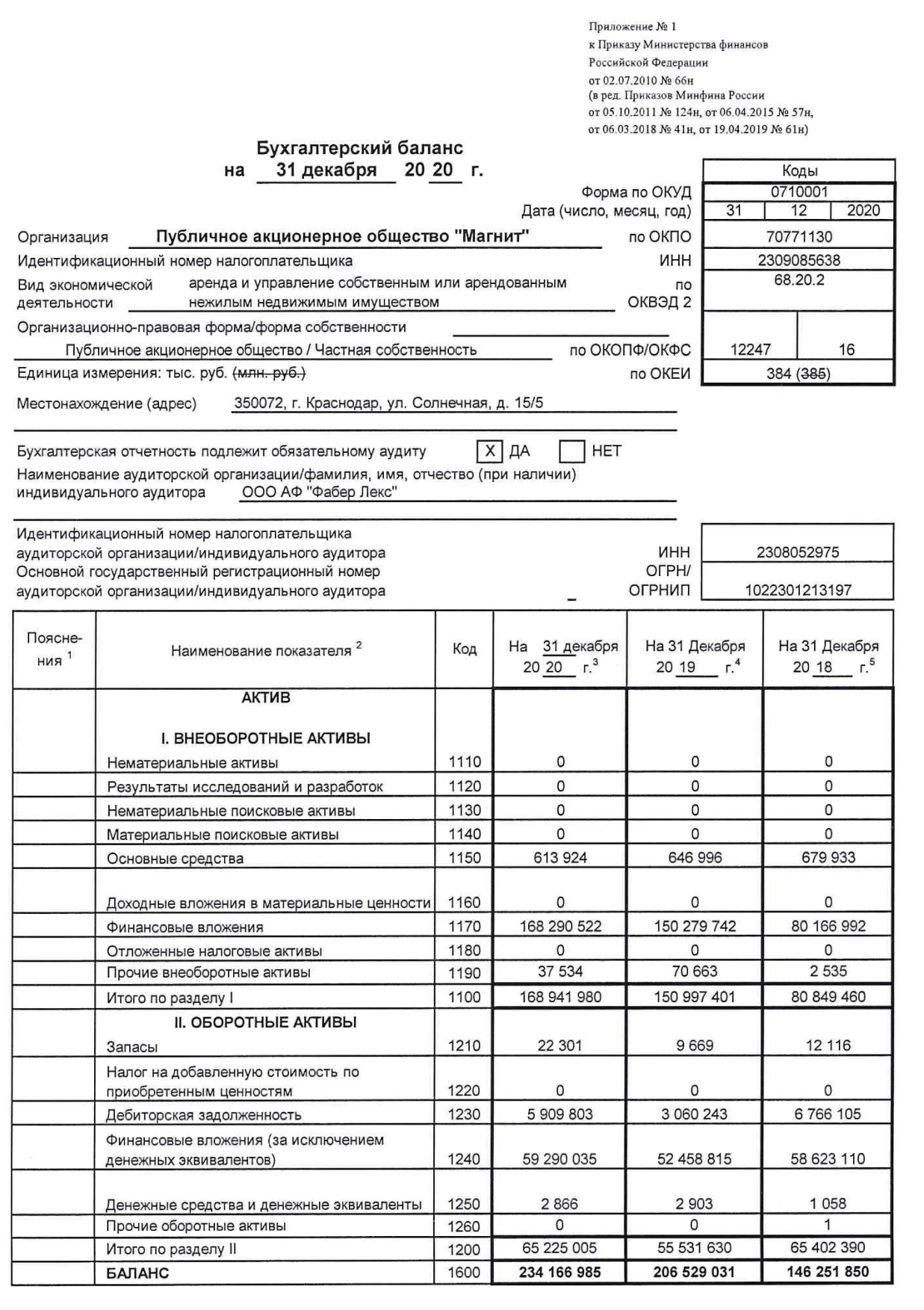 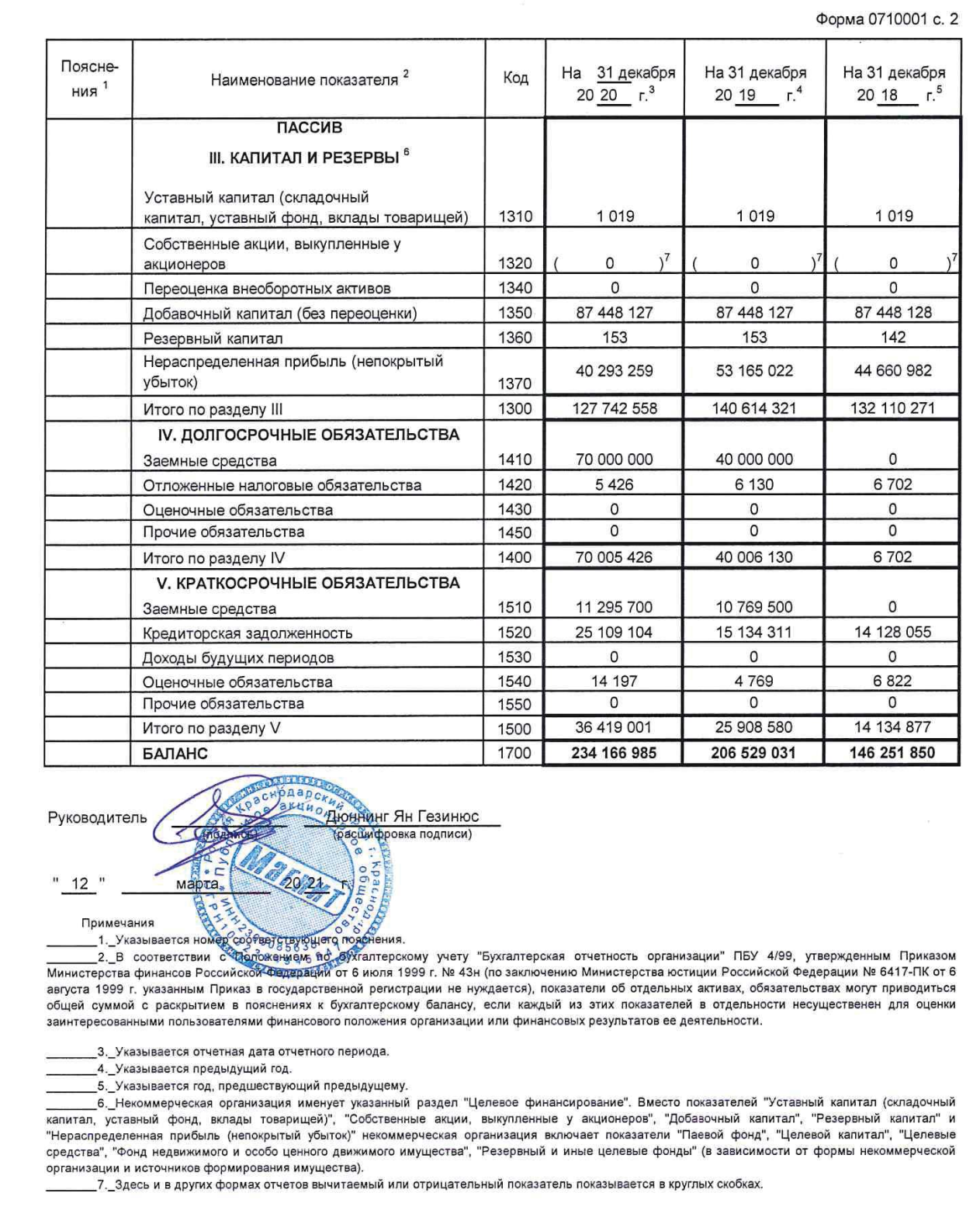 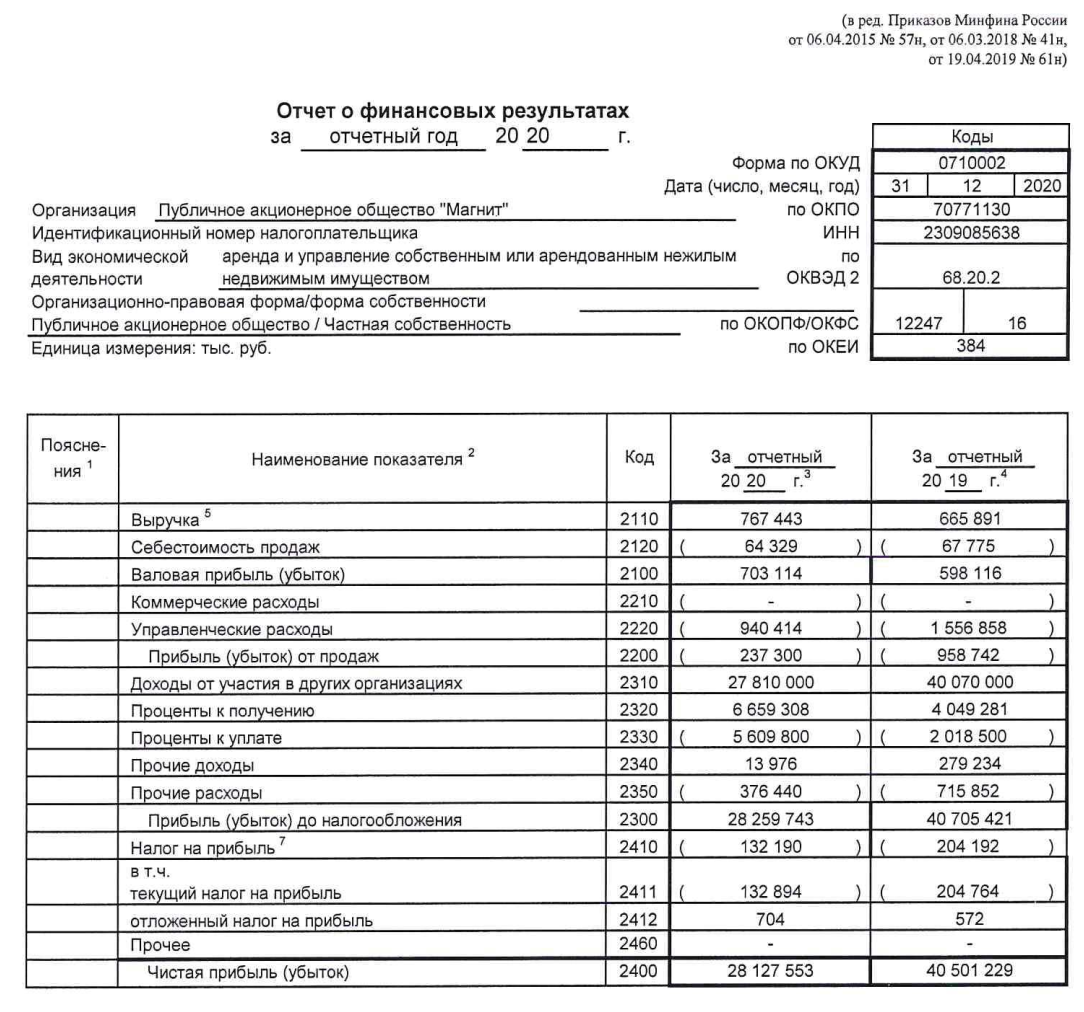 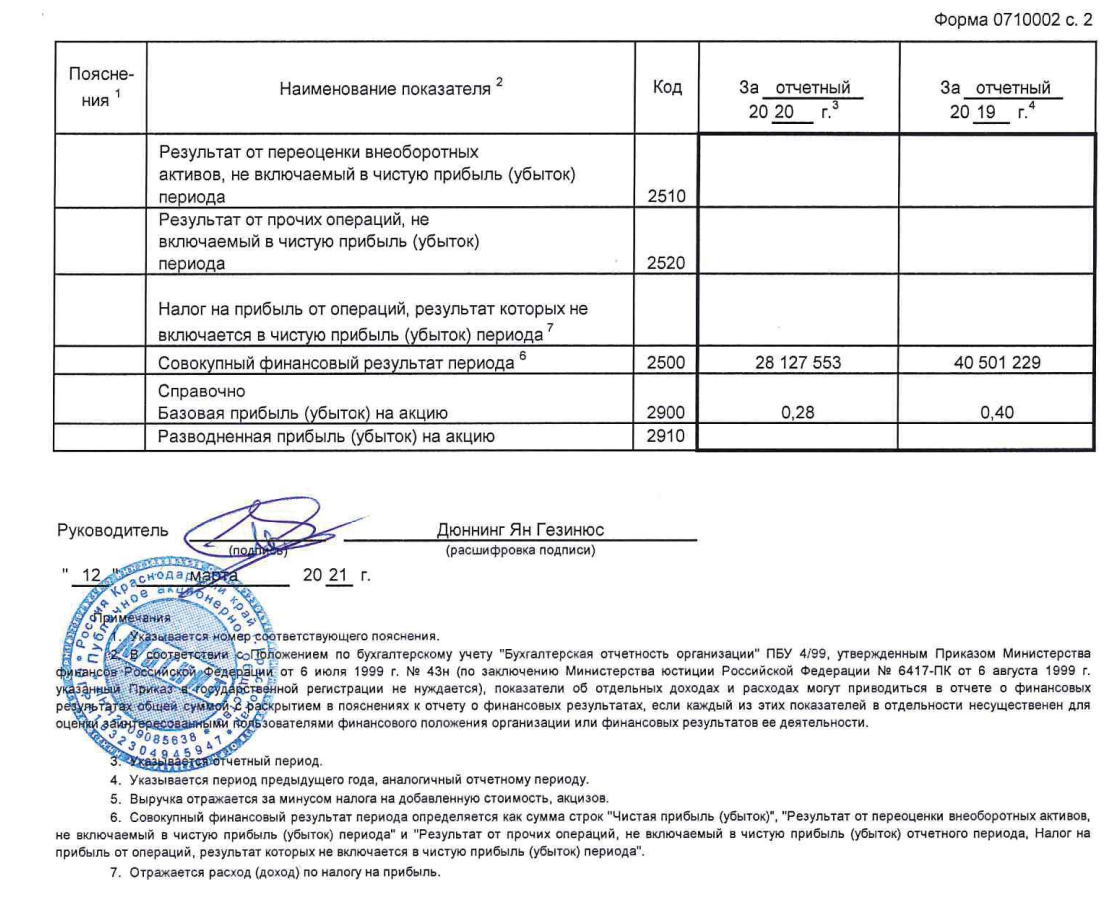 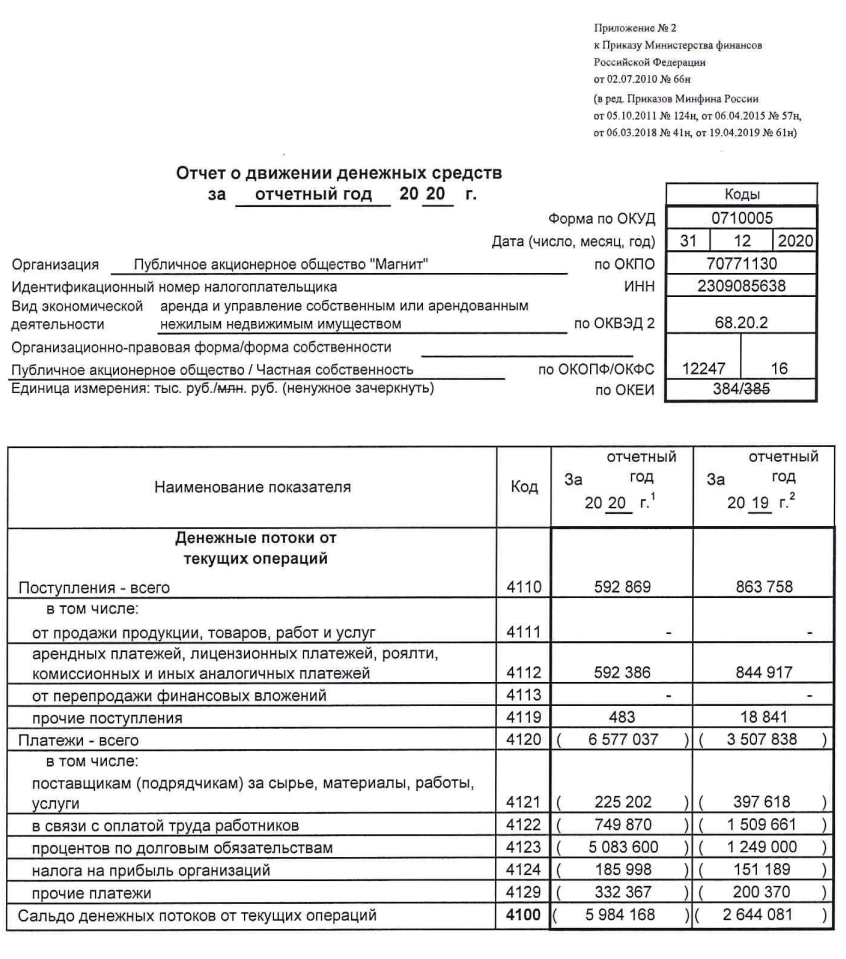 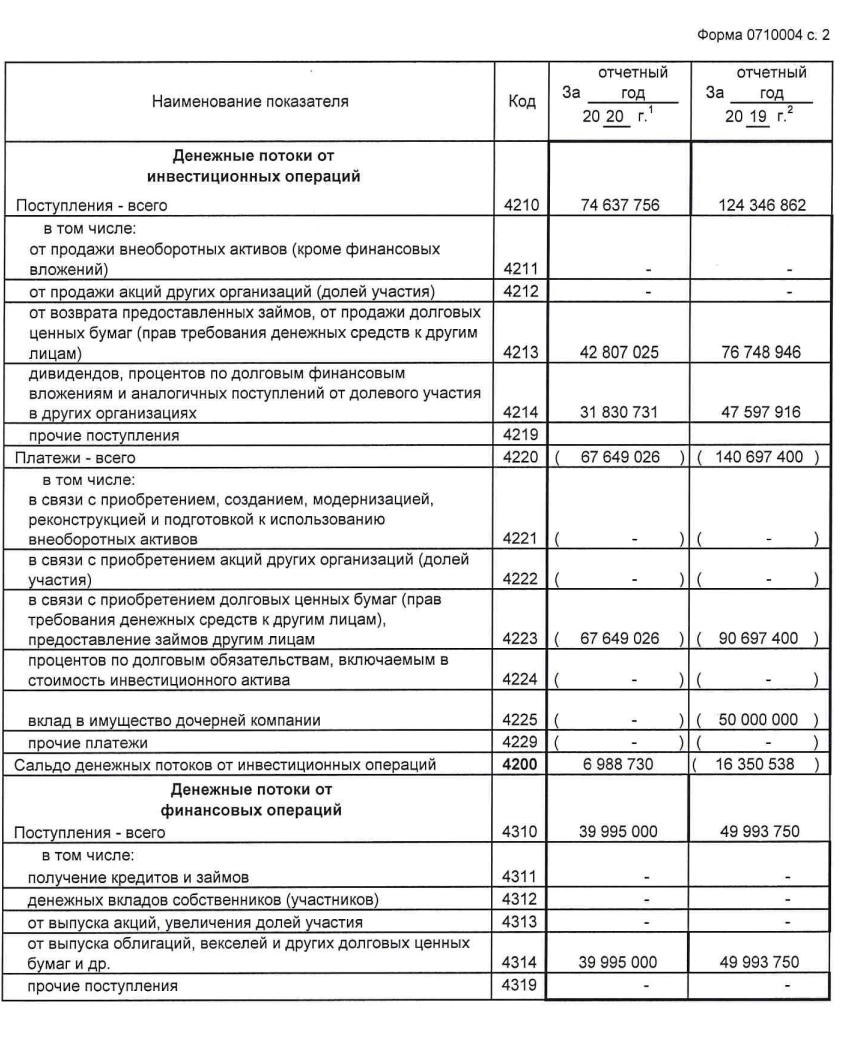 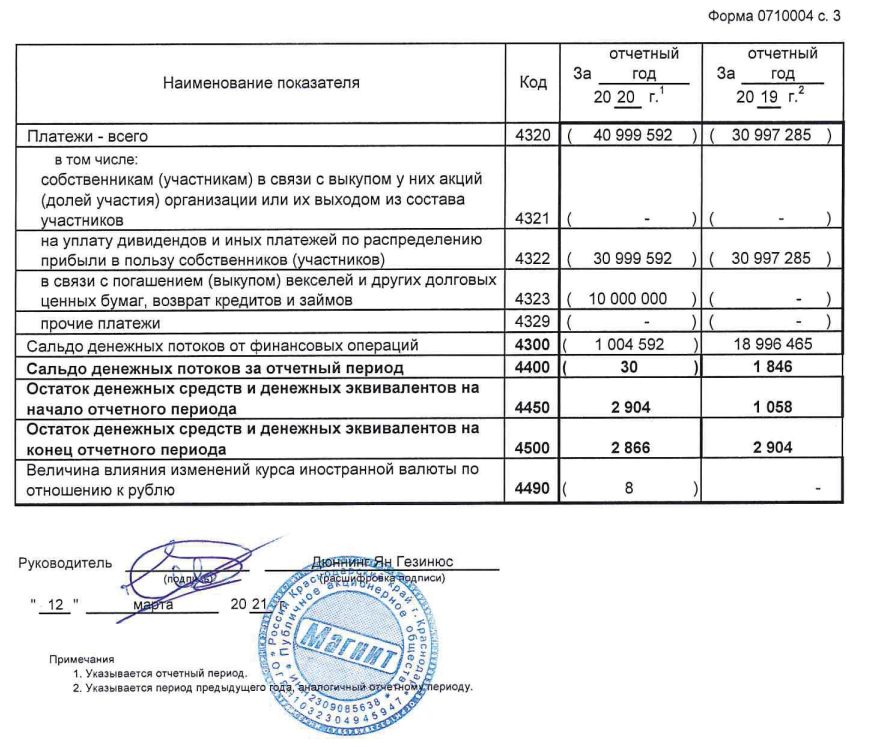 Работу выполнилПетров Вячеслав ДмитриевичПетров Вячеслав ДмитриевичПетров Вячеслав ДмитриевичНаправление подготовкиНаправление подготовки38.03.01 Экономика38.03.01 Экономикакурс4Направленность (профиль)Направленность (профиль)Финансы и кредитФинансы и кредитФинансы и кредитФинансы и кредитНаучный руководитель канд. экон. наук, доцент.Е. В. ВылегжанинаЕ. В. ВылегжанинаЕ. В. ВылегжанинаНормоконтролер канд. экон. наук, доцент.Е. В. ВылегжанинаЕ. В. ВылегжанинаЕ. В. ВылегжанинаСтруктурные элементы31.12.201931.12.201931.12.202031.12.2020Изменения2019/2020 ггИзменения2019/2020 ггИзменения2019/2020 ггСтруктурные элементыАбсолютная величина, тыс.р.Удельный вес во всех активах, %Абсолютная величина, тыс.р.Удельный вес во всех активах, %Абсолютное, тыс.р.Относительное, %Структурное, %Внеоборотные активы, всего15099740173,1116894198072,1517944579111,88-0,97Основные средства6469960,316139240,26-3307294,89-0,05Финансовые вложения15027974272,7616829052271,87180107800,00-0,90Прочие внеоборотные активы706630,03375340,02-331290,00-0,02Оборотные активы, всего5553163026,896522500426,89969337427,850,00Запасы96690,002230127,8565215335674578,5927,85Дебиторская задолженность30602431,4859098022,522849559193,121,04Краткосрочные финансовые вложения5245881525,405929003525,326831220113,02-0,08Денежные средства и их эквиваленты29030,0028660,00-3798,730,00Всего величина активов (имущества)20652903110023416698410027637953113,380,00Показатель2019 г2020 гИзмененияИзмененияПоказатель2019 г2020 г(+,–)%Выручка, тыс.р. 665891767443101 55215,25Среднегодовая стоимость ОС, тыс.р.663464,5630460-33 005-4,97Фондоотдача ОС, р.1,0041,2170,21421,28Изменение фондоотдачи ОС за  счет:ХХХХОбъема продаж, р.ХХ0,153ХСреднегодовой стоимости ОС, р.ХХ0,061ХЭлементы оборотных активов (ОА)Доля элемента оборотных активов в общем объеме оборотных активов, %Доля элемента оборотных активов в общем объеме оборотных активов, %Изменения (+,-)Элементы оборотных активов (ОА)Начало периодаКонец периодаИзменения (+,-)Запасы0,020,030,02Дебиторская задолженность5,519,063,55Краткосрочные финансовые вложения94,4790,90-3,57Денежные средства и денежные эквиваленты0,010,000,00Прочие оборотные активы0,000,000,00Итого оборотных активов100100хЭлементы задолженностиНа 31.12.2019На 31.12.2020Изменение (+,-)1. Дебиторская задолженность (ДЗ), всего, тыс.р.306024359098032849560,01.1. Покупатели и заказчики995743169-96405,0  % к дебиторской задолженности3,250,05-3,21.3. Прочие дебиторы79455721-2224,0  % к дебиторской задолженности0,260,10-0,21.4. с подотчетными лицами115477658-3889,0  % к дебиторской задолженности0,380,13-0,21.6. Проценты к получению294117755797552638578,0  % к дебиторской задолженности96,1194,42-1,72. Дебиторская задолженность просроченная, т.р.0003. Удельный вес просроченной дебиторской задолженности в составе дебиторской задолженности, %0004. Дебиторская задолженность просроченная свыше трех месяцев, т.р. 0005. Удельный вес просроченной свыше трех месяцев дебиторской задолженности в составе всей просроченной дебиторской задолженности, %0006. Кредиторская задолженность (КЗ), всего, тыс. р.2590381136404804105009936.1. Поставщики и подрядчики47974903106  % ко всей кредиторской задолженности0,020,01-0,016.2. Прочие дебиторы и кредиторы150349772504473610009759  % ко всей кредиторской задолженности58,0468,8010,756.3. Налоги8960850427-39181  % ко всей кредиторской задолженности0,350,14-0,216.4 Перед персоналом по оплате труда3942403391  % ко всей кредиторской задолженности0,020,010,006.5 Обязательства по социальному страхованию и обеспечению98650054019  % ко всей кредиторской задолженности0,000,010,016.7 Обязательства по облигационным займам1076950011295700526200  % ко всей кредиторской задолженности41,5731,03-10,557. Кредиторская задолженность просроченная, т.р.0008. Удельный вес просроченной кредиторской задолженности в составе кредиторской задолженности,% 0009. Кредиторская задолженность просроченная свыше 3-х месяцев, т.р.00010. Удельный вес просроченной свыше 3-х месяцев кредиторской задолженности в составе всей просроченной кредиторской задолженности, %000Показатель2019 г.2020 г.Изменение1. Темп роста, %1.1. ДЗ-54,893,1147,91.2. КЗ83,440,5-42,82. Оборачиваемость в оборотах2.1. ДЗ              0,013                 0,171   -0,082.2. КЗ              0,003                 0,021   -1,003. Оборачиваемость в днях3.1. ДЗ             26 843                 2 104   -24 740   3.2. КЗ           141 527               17 077   -124 450   4. Превышение (снижение) средней ДЗ над средней КЗ, тыс. руб-15102759-26669284,5-11566525,5Структурные элементы пассивовАбсолютная величина, тыс.р.Абсолютная величина, тыс.р.Удельный вес во всех пассивах, %Удельный вес во всех пассивах, %ИзмененияИзмененияИзмененияСтруктурные элементы пассивов31.12.201931.12.202031.12.201931.12.2020Абсолютное,тыс.р.Относительное, %Структурное, %Уставный капитал (складочный капитал, уставный фонд, вклады товарищей)1 0191 0190,000,0001000,00Добавочный капитал (без переоценки)87 448 12787 448 12742,3437,340100-5,00Резервный капитал1531530,000,0001000,00Нераспределенная прибыль (непокрытый убыток)53 165 02240 293 25925,7417,21-12 871 76375,78904-8,54Итого по разделу III140 614 321127 742 55868,0854,55-12 871 76390,84605-13,53Заемные средства40 000 00070 000 00019,3729,8930 000 00017510,53Отложенные налоговые обязательства6 1305 4260,000,00-70488,51550,00Итого по разделу IV40 006 13070 005 42619,3729,9029 999 296174,986710,52Заемные средства10 769 50011 295 7005,214,82526 200104,886-0,39Кредиторская задолженность15 134 31125 109 1047,3310,729 974 793165,90853,39Оценочные обязательства4 76914 1970,000,019 428297,69340,00Итого по разделу V25 908 58036 419 00112,5415,5510 510 421140,56733,01Итого пассивы206 529 031234 166 985100,00100,0027 637 954113,38210,00ПоказательЗначение показателяЗначение показателяЗначение показателяЗначение показателяИзменениеИзменениеПоказательАбсолютное значение, тыс. руб.Абсолютное значение, тыс. руб.Удельный вес, % к валюте балансаУдельный вес, % к валюте балансаАбсолютное, тыс. руб.Темп роста, %Показатель31.12.201931.12.202031.12.201931.12.2020Абсолютное, тыс. руб.Темп роста, %1. Чистые активы140 614 321127 742 55868,154,6-12 871 763-9,22. Уставный капитал1 0191 0190,00050,0004-0,0001х3. Превышение чистых активов над уставным капиталом (стр.1-стр.2)140 613 302127 741 53968,154,6-12 871 763-9,2Активы по степени ликвидностиНа конец отчетного периода, тыс. руб.Прирост за анализ.
период, %Норм. соотно-шениеПассивы по сроку погашенияНа конец отчетного периода, тыс. руб.Прирост за анализ.
период, %Излишек/
недостаток
платеж. средств
тыс. руб.А1. Высоколиквидные активы (ден. ср-ва + краткосрочные фин. вложения)59 292 901+13≥П1. Наиболее срочные обязательства (привлеченные средства) (текущ. кред. задолж.)25 109 104+65,9+34 183 797А2. Быстрореализуемые активы (краткосрочная деб. задолженность)5 909 803+93,1≥П2. Среднесрочные обязательства (краткосроч. обязательства кроме текущ. кредит. задолж.)11 309 897+5-5 400 094А3. Медленно реализуемые активы (прочие оборот. активы)22 301+130,6≥П3. Долгосрочные обязательства70 005 426+75-69 983 125А4. Труднореализуемые активы (внеоборотные активы)168 941 980+11,9≤П4. Постоянные пассивы (собственный капитал)127 742 558-9,2+41 199 422Наименование показателяНа начало отчётного годаНа конец отчётного годаИзмененияКоэффициент текущей ликвидности2,14 1,79 -0,35 Коэффициент быстрой ликвидности2,14 1,79 -0,35 Коэффициент абсолютной ликвидности2,02 1,63 -0,40 Общий показатель ликвидности баланса предприятия1,66 1,20 -0,46 Коэффициент обеспеченности собственными средствами-0,19 -0,63 -0,44 Коэффициент маневренности функционального капитала0,00 0,00 0,00 Чистый оборотный капитал, тыс. руб.28 371 497 25 588 425-2 783 072ПоказательНа начало2020 г.На конец2020 г.ИзменениеКоэффициент автономии (независимости), Коэффициент концентрации собственного капитала0,680,55-0,13Коэффициент долгосрочной финансовой независимости (Коэффициент финансовой устойчивости)0,870,84-0,03Коэффициент концентрации привлеченных средств (заемного капитала), Коэффициент финансовой устойчивости0,320,450,13Коэффициент обеспеченности процентов к уплате (Коэффициент покрытия постоянных финансовых расходов)21,176,04-15,13Коэффициент обеспеченности собственными источниками финасирования-0,19-0,63-0,44Коэффициент покрытия долгов собственным капиталом (коэффициент платежеспособности)0,780,65-0,13Коэффициент текущей задолженности0,130,160,03Коэффициент финансирования2,131,20-0,93Коэффициент финансового левериджа (коэффициент финансового риска, Коэффициент финансовой зависимости, Коэффициент капитализации, плечо финансового рычага)0,470,830,36Коэффициент финансовой зависимости капитализированных источников0,220,350,13Коэффициент финансовой независимости капитализированных источников0,780,65-0,13Уровень финансового левериджа0,280,550,27ПоказательПериодПериодПериодПоказатель2020 г.2019 г.Реальный собственный капитал127 742 336140 614 321Внеоборотные активы168 942 020150 997 697Источники собственных оборотных средств для формирования запасов и затрат-41 199 684-10 383 376Долгосрочные пассивы70 005 42640 006 130Источники собственных и долгосрочных заемных средств для формирования запасов и затрат28 805 74229 622 754Краткосрочные кредитные и заемные средства11 295 70010 769 500Общая величина источников средств с учетом долгосрочных и краткосрочных заемных средств40 101 44240 392 254Величина запасов и затрат, обращающихся в активе баланса22 3019 669Излишек (+), недостаток (–) СОС, тыс. руб-41 221 985-10 393 045Излишек (+), недостаток (–) собственных и долгосрочных заемных источников формирования запасов, тыс. руб28 783 44129 613 085Излишек (+), недостаток (–) общей величины основных источников формирования запасов, тыс. руб40 079 14140 382 585Трёхкомпонентный показатель типа финансовой ситуации0,1,10,0,1Тип финансовой устойчивостиНормальнаяНормальнаяПоказательПредыдущий годОтчётный годИзменение (+, –)Коэфф. оборачиваемости всех активов0,004 0,003 -0,001Коэффициент оборачиваемости собственного капитала0,005 0,006 0,001Коэффициент оборачиваемости заемного капитала0,017 0,009 -0,008Коэфф. оборачиваемости оборотных активов0,011 0,013 0,002Коэфф. оборачиваемости запасов61,133 48,010 -13,123Коэфф. оборачиваемости дебиторской задолженности0,136 0,171 0,035Коэфф. оборачиваемости кредиторской задолженности0,046 0,038 -0,008Коэффициент оборачиваемости денежных средств84,056 66,514 -17,542Фондоотдача1,004 1,217 0,213Доля оборотных активов в общей величине капитала0,269 0,279 0,01Средний срок оборота всех активов, дн95 362103 3638001Период оборота собственного капитала, дн73 72162 942-10779Период оборота заемного капитала, дн21 64040 42118781Средний срок оборота оборотных активов, дн.32 69028 323-4367Средний срок оборота запасов, дн671Средний срок оборота дебиторской задолженности, дн2 6562 104-552Средний срок оборота кредиторской задолженности, дн7 9109 4391529Производственный цикл, дн2 662 2 111 -551Финансовый цикл, дн-5 248 -7 328 -2080Коэффициент оборачиваемостиПредыдущий годОтчётный годПредыдущий год, исходя из реализации отчетного годаОтклоненияОтклоненияОтклоненияКоэффициент оборачиваемостиПредыдущий годОтчётный годПредыдущий год, исходя из реализации отчетного годаВсегоВ том числе за счёт измененияВ том числе за счёт измененияКоэффициент оборачиваемостиПредыдущий годОтчётный годПредыдущий год, исходя из реализации отчетного годаВсегообъёмаактивовКоэффициент оборачиваемостиПредыдущий годОтчётный годПредыдущий год, исходя из реализации отчетного годаВсегореализацииактивовАктивов0,00380,00350,0044-0,00030,0006-0,0009Текущих активов0,01100,01270,01270,00170,00170,0000Материальных оборотных активов61,133048,010270,4561-13,12289,3231-22,4459Дебиторской задолженности (краткосрочной)0,17580,20691,15250,03110,9767-0,9456Показатели2019 г.2020 г.Абсолютное изменение, тыс. руб.Темп роста, %Выручка665891767443101 552 115,3%Себестоимость продаж67775643293 446 94,9%Валовая прибыль (убыток)598116703114104 998 117,6%Коммерческие расходы0 Управленческие расходы1556858940414616 444 60,4%Прибыль (убыток) от продаж958742237300721 442 24,8%Доходы от участия в других организациях4007000027810000-12 260 000 69,4%Проценты к получению404928166593082 610 027 164,5%Проценты к уплате20185005609800-3 591 300 277,9%Прочие доходы27923413976-265 258 5,0%Прочие расходы715852376440339 412 52,6%Прибыль (убыток) до налогообложения4070542128259744-12 445 677 69,4%Текущий налог на прибыль24192132190-107 998 546,4%Чистая прибыль (убыток)4050122928127553-12 373 676 69,4%ПоказателиУдельный вес в выручке, %Удельный вес в выручке, %ИзменениеПоказатели2019 г.2020 г.ИзменениеВыручка100,0100,00,00Себестоимость продаж10,28,4-1,80Валовая прибыль (убыток)89,891,61,80Коммерческие расходы0,00,00,00Управленческие расходы233,8122,5-111,26Прибыль (убыток) от продаж144,030,9-113,06Доходы от участия в других организациях6 017,53 623,7-2 393,78Проценты к получению608,1867,7259,63Проценты к уплате303,1731,0427,85Прочие доходы41,91,8-40,11Прочие расходы107,549,1-58,45Прибыль (убыток) до налогообложения6 112,93 682,3-2 430,60Текущий налог на прибыль3,617,213,59Чистая прибыль (убыток)6 082,33 665,1-2 417,16Показатель2020202020192019Показательтыс. руб.уд.вес, %тыс. руб.уд.вес, %Доходы7 440 727 100,04 994 406 100,0доходы от обычных видов деятельности767 443 10,3665 891 13,3проценты к получению6 659 308 89,54 049 281 81,1прочие доходы13 976 0,2279 234 5,6Расходы6 990 983 100,04 358 985 100,0расходы по обычным видам деятельности1 004 743 14,41 624 633 37,3проценты к уплате5 609 800 80,22 018 500 46,3прочие расходы376 440 5,4715 852 16,4Прибыль (убыток) до налогообложения449 744 - 635 421 - Показатель-факторСумма, тыс. р.Удельный вес, %Влияние объема продаж на прибыль-156 838 -21,7Влияние структуры ассортимента реализованной продукции217 786 30,2Влияние изменения себестоимости14 533 2,0Влияние изменения коммерческих расходов0 0,0Влияние изменения управленческих расходов616 444 85,4Влияние цен реализации29 517 4,1Совокупное влияние факторов721 442 100,0Показатель2020 г.2019 г.ИзмененияВыручка (нетто)665 891 767 443 101 552 Прибыль (убыток) от продаж-958 742 -237 300 721 442 Прибыль (убыток) до налогообложения40 705 421 28 259 744 -12 445 677 Чистая прибыль (убыток)40 501 229 28 127 553 -12 373 676 Среднегодовая сумма всех активов176 390 441 220 348 008 43 957 568 Среднегодовая стоимость собственного капитала136 362 296 134 178 440 -2 183 857 Полная себестоимость товаров, работ или услуг1 624 633 1 004 743 -619 890 Рентабельность продаж по валовой прибыли, %Рентабельность активов (ROA), %23,112,8-10,3Коэффициент рентабельности собственного капитала (ROE), %29,721,0-8,7Коэффициент рентабельности продаж (ROS) по чистой прибыли, %6082,33665,1-2417,2Коэффициент рентабельности продаж (ROS) по прибыли от продаж, %-144,0-30,9113,1Рентабельность производства, %2492,92799,5306,5Показатели20192020Изменение, тыс. руб.Темп роста, %Выручка 665 891 767 443 101 552 115,3Прибыль (убыток) до налогообложения (EBT)40 705 421 28 259 744 -12 445 677 69,4Показатель прибыли до вычета налогов и процентов (EBIT)42 723 921 33 869 544 -8 854 377 79,3Чистая прибыль (убыток)40 501 229 28 127 553 -12 373 676 69,4Среднегодовая сумма всех активов176 390 441 220 348 008 43 957 568 124,9Среднегодовая величина акционерного капитала предприятия (Ск)136 362 296 76 694 440 -59 667 857 56,2(ЧП/EBT)0,99 1,00 0,00 100,0(EBT/EBIT)0,95 0,83 -0,12 87,6(EBIT/Ор)64,16 44,13 -20,03 68,8(Ор/А)0,00 0,00 -0,00 92,3(А/Ск)1,29 2,87 1,58 222,1Рентабельность собственного капитала (ROE)29,7%36,7%7,0%123,5Наименование показателя Величина показателя, тыс. руб.Величина показателя, тыс. руб.Удельный вес, %Удельный вес, %ИзменениеИзменениеНаименование показателя 2019202020192020Абс., тыс.р.Структурное, %Сырье и материалы, % 0000-0Работы и услуги производственного характера, выполненные
сторонними организациями, %811420,120,22600,1Энергия, % 541030,080,16490,08Затраты на оплату труда, % 567624744383,7573.75-9319-10Арендная плата, % 2443990,360,621550,26Отчисления на социальные нужды, % 292837504,325,838231,51Амортизация основных средств, % 138321162,043,297341,25Налоги, включаемые в себестоимость продукции, % 108413831,602,152990,55Прочие затраты, % 196540272,906,2620623,36представительские расходы, %15600,230-156-0,23иное, %181040272,676,2622173,59аудиторские расходы,%326749664,827,7216992,9Итого: затраты на производство и продажу продукции (работ,
услуг) (себестоимость), %6777564329100100-34460Справочно: Выручка от продажи продукции (работ, услуг), %
к себестоимости--40,9976,38-35,39Показатель-факторк./р.Количество и структура продаж-0,03Полная себестоимость продаж2,84Продажные цены-2,81Итого изменения затрат на 1 р. продаж-0,007Показатель-факторСумма, тыс. р.1. Среднесписочная численность работников-28 108 966,312. Среднегодовая выработка на работника-6 522 538,693. Среднегодовая стоимость основных фондов-78 858 579,384. Фондоотдача основных фондов44 227 074,385. Материальные затраты5 159 099,006. Материалоотдача-39 790 604,00Итоговое изменение объема продаж-34 631 505,00ПоказательОбозначение2019 г.2020 г.ИзменениеВыручка от продаж, тыс. рN665 891767 443101 552Себестоимость проданных ТРУ, тыс. рSпер67 77564 329-3 446Марж.дх, тыс. рМД598 116703 114104 998Коммерч.рх, тыс. рКР000Управленч.рх, тыс. рУР1 556 858940 414-616 444Итого условно-постоянных затрат тыс. рSпост1 556 858940 414-616 444Доля марж.дх в выручкеd0,900,920Точка безубыточности, тыс. рKT1 733 2721 026 454-706 818Запас фин.прочности, тыс. рЗФП-1 067 381-259 011808 370№ предприятияКоэффициент текущей ликвидностиКоэффициент текущей ликвидностиРентабельность имущества, %Рентабельность имущества, %№ предприятия2019 г.2020 г.2019 г.2020 г.12,241,223,153,0121,41,169,1810,4631,711,810,561,2643,181,132,131,1551,291,152,980,4365,061,674,564,571,241,4656,281,341,798,451,0292,061,556,487101,761,377,116,05ПАО Магнит2,141,7912,823,1№ предприятияКоэффициент текущей ликвидностиКоэффициент текущей ликвидностиРентабельность имущества, %Рентабельность имущества, %№ предприятия2019 г.2020 г.2019 г.2020 г.10,700,670,250,1320,440,640,720,4530,541,000,040,0541,000,620,170,0550,410,640,230,0261,590,920,360,1970,390,810,390,2780,420,990,660,0490,650,860,510,30100,550,760,560,26ПАО МАгнит0,670,991,001,00Рейтинговая оценка предприятияЗначениеМесто11,75922,25431,641041,84851,291163,06271,86782,11692,313102,135ПАО Магнит3,661